Multisportcamp 202417.-24.8.2024Chaloupky v Jeníkově u HlinskaINFORMACE K 13. ANGLICKÉMU LETNÍMU TÁBORUZačátek registrace: v sobotu 17.8. od 16:00 hod do 17:00 hod. Doprava vlastní. Případně pokud byste opravdu nemohli dítě dopravit, pokusili bychom se to vyřešit. Prosím uveďte to v poznámce v přihlášce.Předpokládaný závěr tábora:  v sobotu 17.8. v 11:00 hod. Fotky: naleznete na stránkách klubu Velryba i z předchozích táborů – www.velryba.g6.cz/galerieAdresa tábora: Chaloupka Jeníkov u Hlinska 161, 539 01 Hlinsko (vedle č.p. 148)Kontakt: Hl. vedoucí: Jan Herman, email: herman-j@seznam.cz; tel.: 607 490 140, Zástupce ved. a zdravotník: Eva Pavlasová: 775 965 731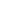 DOPORUČENÝ SEZNAM VĚCÍ NA TÁBOROSOBNÍ VĚCI:spacák1x pláštěnka1x pevné boty1x sandále1x přezůvky do budovy2x kraťasy1x dlouhé kalhoty2x tepláky1x bunda nebo větrovka7x tričko2x mikina2x ponožky teplé7x spodní prádlo a ponožkyplavky věci na spaníčepice, kšiltovka nebo kloboukšátekkapesníkybaterka + náhr. baterieláhev na pitíbatůžek na výletpsací potřebyBibli – pokud ji doma mátesáček na špinavé prádloHYGIENICKÉ POTŘEBY:Kartáček na zuby, zubní pasta, mýdlo v krabičce nebo sprchový gel, šampon na vlasy, hřeben, ručník, osuška, repelent proti komárům a klíšťatům, krém na opalování.OSTATNÍ:Kapesné dle vlastního uvážení (čeká nás jeden větší výlet), karimatku – na aktivity venku.  CO S SEBOU NEBRAT (doporučení):Elektronické zařízení jako TABLETY, NOTEBOOKY, MOBILNÍ TELEFONY a podobné, cenné věci - drahé prstýnky, řetízky atd., nebezpečné věci - zbraně, zapalovače apod., příliš mnoho sladkostí!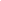 ElektronikaZa poškození a ztrátu telefonu a jiných elektronických přístrojů na táboře NEZODPOVÍDÁME!Mobily mají děti k dispozici pouze během pauzy po obědě, tj. cca od 12 do 14h.Kontakt a informace o dítěti bude možné získat na tel. číslech vedoucích:Hl. vedoucí: Jan Herman 607 490 140Zdravotník: Eva Pavlasová 775 965 731RADY Z PRAXE:Na táboře vystačíme se staršími obnošenými věcmi, nedávejte dětem věci nové! K jídlu – tábor bude vybaven nádobím, takže není potřeba žádného ešusu, příboru ani hrníčku.Ke spaní – děti budou spát v pokojích na postelích ve vlastním spacáku.PŘI REGISTRACI ODEVZDEJTE NÁSTUPNÍ LIST A LÉKAŘSKÉ POTVRZENÍ(pokud jste ho již neodevzdali dříve; bez potvrzení s námi Vaše dítě nemůže na táboře být)